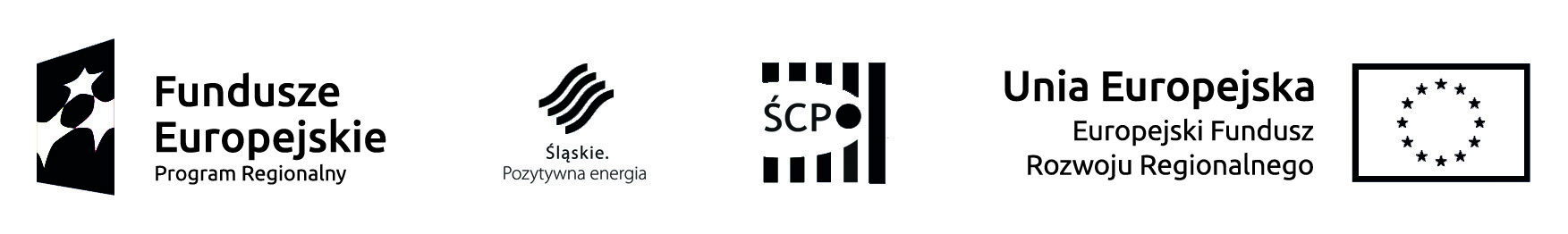 Wydatek współfinansowany przez Unię Europejską ze środków Europejskiego Funduszu Rozwoju Regionalnego w Ramach Regionalnego Programu Operacyjnego Województwa Śląskiego 
na lata 2014 – 2020Protokół zdawczo – odbiorczy (do Umowy nr ………………… z dn. ………….)Dot. dostawy/usługi* ……………………………………………………………………………………………………….Dnia ………………………… przedstawiciele Zamawiającego w osobach:Pan/i ………………………………………. (imię nazwisko) orazPan/i …………………………………….… (imię nazwisko):dokonali odbioru dostawy/usługi* …………………………………………………………………………………………………. 
od firmy …………………………………………………………………….. poniższych elementów:Zamawiający:odbiera dostawę bez zastrzeżeń / z uwagami *Uwagi dotyczące odbioru: .…………………………………………………………………………………………………………………………………………………………………………………………………………………………………………………………………………………………………………………………………… ……………………………………………………………………………………………………………………………..…………………………………odrzuca dostawę w całości *Powód odrzucenia dostawy: 	…………………………………………………………………………………………………………………………………………………………………….….……………………………………………………………………………………………………………………………..………………………………………………………………………………………………………………………………………………………………..…………………………Przedmiot Umowy w zakresie objętym odbiorem został wykonany w terminie / nie został wykonany 
w terminie.*

Zgodnie z Umową wykonanie Przedmiotu Umowy objętego niniejszym odbiorem powinno nastąpić 

do dnia ………………………………………..Faktyczne wykonanie Przedmiotu Umowy objętego niniejszym odbiorem nastąpiło w dniu ..............................* - niepotrzebne skreślićLp.Nazwa Nr seryjny/licencji (jeśli dotyczy)IlośćNazwa dołączonej dokumentacji(np. dokumentacja techniczna/ instrukcja obsługi/świadectwo jakości, lista obecności)Uwagi1.2.3.Za Zamawiającego:(imię, nazwisko, data i podpis)Za Wykonawcę:(imię, nazwisko, data i podpis)